МБОУ «Краснооктябрьская основная общеобразовательная школа»Контрольно-измерительные материалык учебнику Т. А. Ладыженской «Русский язык, 6 класс». на 2023-24 учебный годпо предмету: русский язык (6 класс).Учитель: Кузнецова Е.В.КОНТРОЛЬНО-ИЗМЕРИТЕЛЬНЫЕ МАТЕРИАЛЫ РУССКИЙЯЗЫК 6 класск учебникамТ. А. Ладыженской, М. Т. Баранова, Л. А. Тростенцовой и др.;В. В. Бабайцевой и др.;М. М. Разумовской, С. И. Львова, В. И. Капинос и др.От составителяПособие «Контрольно-измерительные материалы по русскому языку для 6 класса» написано к учебникам Т. А. Ладыженской, М. Т. Баранова, Л. А. Тростенцовой и др.;В. В. Бабайцевой и др.; М. М. Разумовской, С. И. Львова, В. И. Капинос и др. и к другим учебникам, соответствующим Программе общеобразовательных учреждений по русскому языку (М.: Просвещение).Актуальность данного издания несомненна; учителям и ученикам неизбежно придется столкнуться с проблемой подготовки к Единому государственному экзамену, недавноставшему обязательным в нашей стране.Структура КИМов для 6 класса соответствует структуре аналогичных материаловЕГЭ, что позволит начать подготовку к экзамену уже с 6 класса. В конце книги приведены ответы на все задания.Содержание пособия опирается на государственные образовательные стандарты и нормативно-методические материалы, соблюдает принцип преемственности междуначальным и средним звеном обучения и принцип перспективности. КИМы составлены с учетом возрастных особенностей учащихся, а также с учетом Программы общеобразовательных учреждений по литературе (для 6 класса) (М.: Просвещение).Кроме того, материалы пособия помогут осуществить систематический индивидуальный и групповой контроль знаний при проверке домашних заданий изакреплении полученных знаний на уроках; пригодятся при составлении заданий для олимпиад и конкурсов по русскому языку, подготовке к ОГЭ  в качестве           повторения пройденного материала.Основные темы курса русского языка в 6 классе:Русский язык — один из развитых языков мира. Повторение изученного в 5 классе.Лексика. Культура речи. Фразеология. Культура речи.Словообразование и орфография. Культура речи.Морфология и орфография. Культура речи. (Имя существительное. Имя прилагательное. Имя числительное. Место-имение. Глагол.)Повторение и систематизация изученного в 6 классе.Требования к уровню подготовки учащихся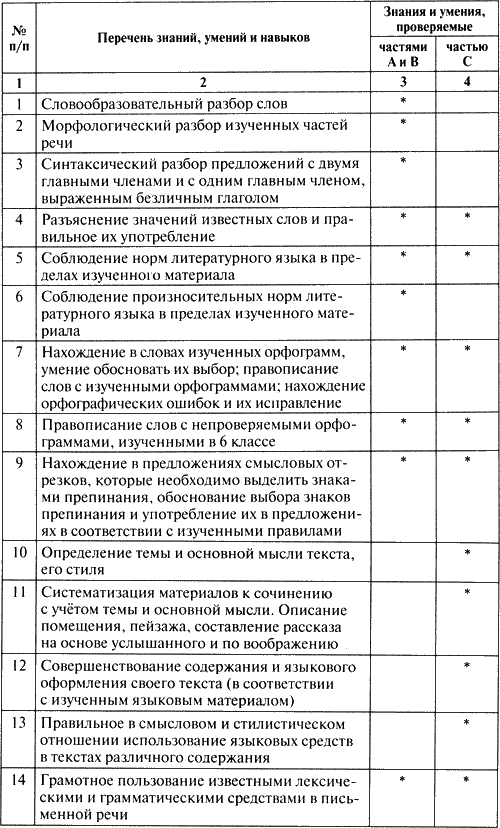 Примечание. В таблице не учитывались устные виды знаний и умений.Комментарии для учителя по выполнению заданий и их оценкеТематические тесты содержат 6–7 вопросов и заданий. Все вопросы и задания разделены на три уровня сложности (А, В, С).Уровень А — базовый (не менее 4 вопросов). К каждому заданию даются 4 варианта ответа, только один из которых верный.Уровень В — более сложный (1–2 вопроса). Каждое задание требует краткого ответа (в виде одного-двух слов, сочетания букв или цифр).Уровень С — повышенной сложности (1 вопрос). При выполнении этого задания требуется написать развернутый ответ.Итоговые тесты (после изучения крупной темы, годовые) содержат 12–15 вопросов и заданий, также трех уровней сложности.На выполнение тематических тестов отводится 7–15 минут. Эти тестовые задания учитель может использовать на каждом уроке, привлекая к проверке знаний отдельных учащихся или весь класс. Количество заданий обусловлено временем, выделяемым обычно на уроке на проверку домашнего задания.На выполнение итоговых тестов отводится 40–45 минут, и хотя учителю бываетсложно выделить целый урок на проверку и закрепление полученных знаний, делать это целесообразно в связи с необходимостью подготовки учащихся к сдаче Единого государственного экзамена.Пример задания из части АА1. Какое из устаревших слов является историзмом? (Лексика.)1) чело2) длань3) барщина4) ланитыОтвет: 3.Пример задания из части ВВ1. Из данного предложения выпишите слово (слова), образованное (образованные) сложением. (Словообразование.)Своим названием рыба-зебра обязана многочисленным полоскам, украшающим еѐ тело.Ответ: рыба-зебра, многочисленным (от 1 до 2 баллов).Пример задания из части СС1. Напишите небольшое поздравительное письмо другу или кому-нибудь из взрослых (с Новым годом, с днѐм рождения и т. п.).Критерии оценки ответовВ зависимости от формы задания используются различные формы оценивания. За каждое правильно выполненное задание под литерой А начисляется 1 балл.Дихотомическая система оценивания используется при проверке отдельных заданий открытой формы с кратким ответом из части В. За каждое правильно выполненноезадание под литерой В начисляется от 1 до 4 баллов, в зависимости от типа задания.Часть С состоит из одного задания и представляет собой небольшую письменнуюработу (связный ответ или сочинение), выполняемую на отдельном листе бумаги. Оценкавыполнения таких заданий является политомической. За каждый критерий учащийся получает баллы, из которых складывается суммарный балл.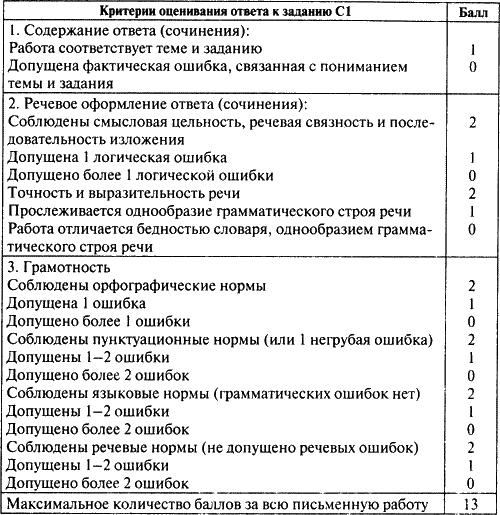 Ответы на задания части С в 6 классе предполагают небольшой объѐм. Учитель может ставить оценку за это задание, исходя из традиционной пятибалльной системы.Система оценки тестов не является самоцелью. Она лишь ориентируется на систему оценок заданий ЕГЭ, с тем чтобы ученики постепенно привыкли к другой системе оценки знаний и умений и понимали соответствие этой оценки оценке по традиционной,пятибалльной системе.80 % от максимальной суммы баллов — оценка «5»; 60–80 % — оценка «4»;40–60 % — оценка «3»;0–40 % — оценка «2».Автором пособия предлагается гибкая система подведения результатов тестирования, которая допускает за учеником право на ошибку.Тест 1. Повторение изученного в 5 классе: фонетика, морфемика, орфография Вариант 1А1. В каком слове букв больше, чем звуков?1) лестница2) съѐмка3) семья4) заяцА2. В каком ряду в обоих словах пропущена безударная проверяемая гласная корня?1) б..лкон, выр..сла2) т..жѐлый, трен..р3) д..ван, пож..леть4) сл..варь, пом..ститьсяА3. В каком ряду в обоих словах пропущена одна и та же буква?1) ч..рный, крыж..вник2) про..ьба, ра..чертить3) об..езд, июл..ский4) г..тара, соб..руА4. Какое слово состоит из приставки, корня, одного суффикса и окончания?1) возница2) домовой3) подводный4) западВ1. Из данного предложения выпишите слово (слова), в котором (в которых) все согласные звуки звонкие.Мелка река, да круты берега.С1. Напишите, как вы понимаете смысл пословицы, приведѐнной в задании В1. (Ответ должен быть полным.)Тест 1. Повторение изученного в 5 классе: фонетика, морфемика, орфография Вариант 2А1. В каком слове букв больше, чем звуков?1) маяк2) пьеса3) праздник4) подъѐмА2. В каком ряду в обоих словах пропущена безударная проверяемая гласная корня?1) ар..мат, бл..стеть2) зв..нок, х..хотать3) гр..мадный, б..лельщик4) прил..жение, л..тетьА3. В каком ряду в обоих словах пропущена одна и та же буква?1) плеч..м, ещ..2) ра..цвет, ра..даться3) стад..он, бл..стать4) ре..кость, маршру..А4. Какое слово состоит из приставки, корня, одного суффикса и окончания?1) сделал2) ссора3) обидный4) поленоВ1. Из данного предложения выпишите слово (слова), в котором (в которых) все согласные звуки глухие.Невелика птичка, да коготок остѐр.С1. Напишите, как вы понимаете смысл пословицы, приведѐнной в задании В1. (Ответ должен быть полным.)Тест 2. Повторение изученного в 5 классе: части речи Вариант 1А1. В каком ряду оба существительных относятся к 3-му склонению?1) выглянуть из-за тучи, жить в роскоши2) в узкой щели, помочь подруге3) средство от мозолей, нуждаться в помощи4) постричь волосы, любишь сладостиА2. В каком ряду оба глагола относятся к I спряжению?1) выскочу, перегореть2) найду, удержать3) собирать, нарисую4) вылечу, растаятьА3. В каком ряду в обоих словах пропущена одна и та же буква?1) метк..м словом, в зимн..м уборе2) жале..м щенка, протира..т зеркало3) накле..м марку, постел..м скатерть4) ехать на трамва.., в письме Мари..А4. В каком ряду в обоих словах на месте пропуска пишется Ь?1) обжеч..ся, катаеш..ся2) начинает..ся, немощ..ный3) программа передач.., плащ..4) под..ѐм, вороб..иВ1. Напишите часть речи, которой выражено сказуемое в предложении.Красна изба углами, а печь — пирогами.С1. Напишите о роли пословиц в нашей жизни. (Ответ должен быть полным.)Тест 2. Повторение изученного в 5 классе: части речи Вариант 2А1. В каком ряду оба существительных относятся к 3-му склонению?1) оказался в глуши, халат врача2) перестановка мебели, рисовать тушью3) решение задач, борьба с бедностью4) привлечь внимание, до новых встречА2. В каком ряду оба глагола относятся ко II спряжению?1) оставлю, прогнать2) выдержу, заниматься3) замру, выспаться4) рассеять, закреплюА3. В каком ряду в обоих словах пропущена одна и та же буква?1) о хорош..м дне, могуч..м ураганом2) выключ..шь телевизор, отража..тся в озере3) посмотр..м направо, запиш..м в блокнот4) краски осен.., история Итали..А4. В каком ряду в обоих словах на месте пропуска пишется Ь?1) мурав..и, об..яснить2) батон..чик, избежать неудач..3) поднят..ся, одеваеш..ся4) борщ.., лес дрему..В1. Напишите часть речи, которой выражено (выражены) сказуемое (сказуемые) в предложении.Поговорка — цветочек, пословица — ягодка.С1. Напишите о роли пословиц и поговорок в нашей жизни. (Ответ должен быть полным.)Тест 3. Повторение изученного в 5 классе: словосочетание, предложение, текст Вариант 1А1. Какая пара слов является словосочетанием?1) сосна стройна2) передо мной3) приставки и суффиксы4) вышел из лесуА2. В каком предложении вместо слова НЕВЕЖДА нужно употребить слово НЕВЕЖА?1) Он был полным невеждой, ничего не читал.2) Это был грубый, невоспитанный человек, невежда.3) Невежда так же в ослепленье бранит науки и ученье.4) В математике он был невеждой, зато разбирался в футболе.А3. В каком предложении знаки препинания расставлены неправильно?1) Спой светик, не стыдись!2) Всюду была тишина: в доме, во дворе, в саду.3) Пошѐл мелкий снег и вдруг повалил хлопьями.4) Вы, конечно, любите праздники.А4. В каком предложении знаки препинания расставлены неправильно?1) «Что вам угодно, батюшка?» — спросила она.2) Последние отблески вечерней зари погасли и тѐмная ночь спустилась на землю.3) Через окно я увидел, как большая серая птица села на ветку клѐна в саду.4) Рыбки в аквариуме лениво шевелили плавниками и сонно смотрели сквозь стекло.В1. Из предложения (2) выпишите предлоги.(1)Вода в озере почти не шевелилась. (2)Низко над водой около берега на ветке лозняка сидел зимородок. (3)Эта маленькая птичка с большой головой и с большим клювом, казалось, дремала.С1. Докажите, что предложения (1)—(3) (см. задание В1) составляют текст. (Ответ должен быть полным.)Тест 3. Повторение изученного в 5 классе: словосочетание, предложение, текст Вариант 2А1. Какая пара слов является словосочетанием?1) пишет письмо2) задача трудна3) около компьютера4) чѐрные и белыеА2. В каком предложении вместо слова КОЖАНЫЙ нужно употребить слово КОЖНЫЙ?1) У шофѐра были щегольские жѐлтые кожаные перчатки.2) Я поудобнее устроился на кожаном диване и уснул.3) Сыпь на кожаных покровах — признак аллергии.4) В дождливую, сырую погоду лучше носить не кожаную, а резиновую обувь.А3. В каком предложении знаки препинания расставлены неправильно?1) Подошѐл котѐнок к миске с молоком и ткнулся в неѐ мордочкой.2) В доме, кажется все уснули.3) Что ты, осень, рано в гости к нам пришла?4) Улица была заполнена разными машинами: мотоциклами, легковыми, грузовиками.А4. В каком предложении знаки препинания расставлены неправильно?1) «Где же вожатый?» — спросил я у Савельича.2) Мяч ударился в штангу и отскочил к кромке поля.3) Объявление гласило, что горячая вода отключена из-за аварии.4) Морская пена шипела и брызги воды летели по воздуху.В1. Из предложения (1) выпишите подлежащее.(1)Остров закрывала завеса утреннего густого тумана. (2)Но вдруг солнце ударило по нему золотыми мечами. (3)Туман быстро рассеялся, растаял.С1. Докажите, что предложения (1)—(3) (см. задание В1) составляют текст. (Ответ должен быть полным.)Тест 4. Обобщение повторения Вариант 1А1. В каком слове все согласные звуки твѐрдые?1) виноград2) лыжи3) музей4) калачА2. В каком ряду в обоих словах пропущена безударная проверяемая гласная корня?1) под..конник, л..сток2) прил..жение, к..рова3) ст..дион, приб..жать4) прот..реть, к..рзинаА3. В каком ряду в обоих словах пропущена одна и та же буква?1) расч..ска, ш..колад2) ..жечь, ра. вернуть3) об..яснение, зав..южить4) милиц..я, бл..стательныйА4. В каком ряду в обоих случаях на месте пропуска пишется одна и та же буква?1) прав..льный, на дальн..м берегу2) ф..олетовый, гард..роб3) ветер разве..т, трава стел..тся4) флаг Росси.., отп..реть дверьА5. В каком предложении вместо слова ОДЕТЬ нужно употребить слово НАДЕТЬ?1) На улице холодно, оденься потеплее.2) Помоги одеть сестрѐнку, пожалуйста.3) На урок физкультуры я одеваю футболку и шорты.4) Суок одели так же, как куклу наследника Тутти.А6. В каком предложении знаки препинания расставлены неправильно?1) Мобильный телефон, конечно, очень важное изобретение.2) Спи моя радость, усни!3) В пятом классе мы изучали некоторые части речи: имя существительное, имя прилагательное, глагол.4) Геракл изменил русла рек и направил их через конюшни.Прочитайте текст и выполните задания В1—В3 и С1.(1)Геракл — любимый герой древних греков. (2)Его деяниям посвящѐн популярный цикл мифов. (3)Геракл наделѐн доблестью, храбростью, находчивостью, смекалкой. (4)Эти качества помогли герою совершить двенадцать славных подвигов.В1. Напишите номер предложения, в котором сказуемое выражено именем существительным.В2. Напишите, какими членами предложения являются однородные члены в предложении (3).В3. Выпишите из текста глагол (глаголы) I спряжения.С1. Напишите, что вы знаете о подвигах Геракла (на примере одного подвига).Тест 4. Обобщение повторения Вариант 2А1. В каком слове все согласные звуки твѐрдые?1) костюм2) мачта3) паркет4) шоссеА2. В каком ряду в обоих словах пропущена безударная проверяемая гласная корня?1) отп..рать, прив..кзальный2) г..тара, цв..тной3) выр..стить, г..мнаст4) нас..ление, ч..рнилаА3. В каком ряду в обоих словах пропущена одна и та же буква?1) ц..фра, старц..2) ра..цвести, и..чезнуть3) защищат..ся, пред..явить4) грач..м, щ..ткаА4. В каком ряду в обоих случаях на месте пропуска пишется одна и та же буква?1) в прежн..м режиме, трен..р2) б..лкон, к..мпьютер3) спряч..мся, каб..нет4) две порци.., разд..ратьА5. В каком предложении вместо слова ОПЛАТИТЬ нужно употребить слово ЗАПЛАТИТЬ?1) Билеты на поезд мы заказали заранее и уже оплатили.2) Сейчас оплатить счета за коммунальные услуги можно не выходя из дому.3) Пассажиры, оплатите за проезд!4) Когда оплатишь покупки, сложи всѐ в большой пакет.А6. В каком предложении знаки препинания расставлены неправильно?1) Шторм прекратился и вскоре море опять стало спокойным.2) Слушайтесь, зайчики, деда Мазая!3) Мы бродили весной по лесу и наблюдали жизнь разных птиц: дятлов, сов, соек.4) Я, признаться, редко слыхивал подобный голос.Прочитайте текст и выполните задания В1—В3 и С1.(1)Мифы — произведения, которые созданы фантазией народа. (2)В них передаются представления древних о явлениях природы, о богах, о легендарных героях. (3)Своя мифология есть у каждого народа. (4)Из мифов мы узнаем, как жили наши далѐкиепредки, во что верили, как объясняли и понимали мир.В1. Напишите часть речи, которой выражено сказуемое в предложении (1).В2. Из предложения (2) выпишите имя прилагательное, выступающее в роли имени существительного.В3. Из предложения (4) выпишите предлоги.С1. Расскажите об одном из героев древнегреческих мифов.Тест 5. Лексика. Культура речи. Повторение пройденного по лексике в 5 классе Вариант 1А1. Какое слово является однозначным?1) бакен2) земля3) коралловый4) оставитьА2. Какое словосочетание содержит слово в переносном значении?1) острый нож2) пламя костра3) пустые разговоры4) правильный ответА3. В каком предложении есть антонимы?1) Чем дальше в лес, тем больше дров.2) Яблочко от яблоньки недалеко падает.3) Мороз не велик, да стоять не велит.4) Кто хочет много знать, тому надо мало спать.А4. В каком предложении есть синонимы?1) Готовь сани летом, а телегу зимой.2) Из огня да в полымя.3) Гусь свинье не товарищ.4) Каков разум, таковы и речи.В1. Из данного предложения выпишите слово, которое имеет омонимы. Пароход загудел, выпустил клуб белого дыма и весело побежал вниз по реке.С1. Напишите, в чем заключается различие многозначных слов и омонимов.Приведите примеры.Тест 5. Лексика. Культура речи. Повторение пройденного по лексике в 5 классе Вариант 2А1. Какое слово является однозначным?1) хрустальный2) кабинет3) гнездо4) жюриА2. Какое словосочетание содержит слово в переносном значении?1) чѐрный кофе2) сгорать от любопытства3) слушать радио4) говорящий попугайА3. В каком предложении есть антонимы?1) Перо пишет, а ум водит.2) Что с возу упало, то пропало.3) Горя бояться — счастья не видать.4) На то и щука в море, чтоб карась не дремал.А4. В каком предложении есть синонимы?1) Что посеешь, то и пожнѐшь.2) Где мѐд, там и мухи.3) То потухнет, то погаснет.4) У горькой беды нет сладкой еды.В1. Из данного предложения выпишите слово, которое имеет омонимы. На Кавказе водится тур — горный козѐл с красивыми рогами.С1. Напишите, чем отличаются друг от друга слова, являющиеся синонимами.Приведите примеры.Тест 6. Лексика. Группы слов: профессионализмы, диалектизмы, устаревшие слова, заимствованные слова, фразеологизмыВариант 1А1. В каком словосочетании есть профессионализм (профессиональное слово)?1) лисий след2) кухонный нож3) корабельный кок4) морская водаА2. В каком предложении есть диалектизм (диалектное слово)?1) В летний борщ хорошо добавить свекольную ботву.2) По сторонам дороги мелькали хаты с соломенными крышами.3) Рисунки акварелью передают тончайшие оттенки света.4) В марте в лесу появились первые проталины.А3. Какое из устаревших слов является историзмом?1) чело2) ветрило3) очи4) армякА4. В каком предложении встречается фразеологизм?1) Кузьмич заткнул за пояс рукавицы и вышел из избы.2) С еловой ветки мне на голову упал снег.3) В чистой воде озера хорошо было рыбам.4) Везде мы искали ключи, но они как в воду канули.В1. Из данного предложения выпишите заимствованные слова.Вернувшись в лагерь, мы узнали, что наши коллеги на востоке уже несколько дней блуждают по дикой горной пустыне.С1. Напишите, что вы знаете о роли заимствованных слов в русском языке. Приведите примеры.Тест 6. Лексика. Группы слов: профессионализмы, диалектизмы, устаревшие слова, заимствованные слова, фразеологизмыВариант 2А1. В каком словосочетании есть профессионализм (профессиональное слово)?1) орфоэпические нормы2) сладкое печенье3) заячьи следы4) гранитная набережнаяА2. В каком предложении есть диалектизм (диалектное слово)?1) Особенно хорошо клюѐт рыба на утренней зорьке.2) Переходить улицу на красный свет строго запрещено.3) На негативе фотографии трудно узнать даже себя.4) Одет он был в тѐплую шубу, на ногах — пимы.А3. Какое из устаревших слов является историзмом?1) чело2) длань3) барщина4) ланитыА4. В каком предложении встречается фразеологизм?1) Коля лѐгок на подъѐм, вскоре мы уже встретились на остановке.2) Не успел я намылить шею, как вода в кране кончилась.3) Бабушка обвила нитку вокруг пальца и завязала аккуратный узелок.4) Я набрал в рот воды и начал полоскать зубы.В1. Из данного предложения выпишите заимствованные слова.С течением времени климат становился всѐ суше, реки иссякали, популяции животных шли на убыль.С1. Напишите, как вы считаете, почему в русском языке много заимствованных слов.Приведите примеры.Тест 7. Лексика. Группы слов: устаревшие слова, неологизмы, фразеологизмы. Лексическое значение Вариант 1А1. Какое из устаревших слов является архаизмом?1) крепостник2) перст3) кольчуга4) конкаА2. Какое слово является неологизмом?1) колхоз2) челобитная3) спутник4) файлА3. Укажите верное толкование слова ПУНКТУАЛЬНЫЙ.1) аккуратный, точный2) прерывающийся3) точечный4) местныйА4. Какой фразеологизм имеет значение «разглашать внутренние раздоры»?1) мерить на свой аршин2) мутить воду3) выносить сор из избы4) пускать пыль в глазаВ1. Из данного предложения выпишите фразеологизм.Пугачѐв привѐл меня в себя своим вопросом: «Говори, по какому же делу выехал ты из Оренбурга»?С1. Напишите об истории возникновения одного из известных вам фразеологизмов.Тест 7. Лексика. Группы слов: устаревшие слова, неологизмы, фразеологизмы. Лексическое значение Вариант 2А1. Какое из устаревших слов является архаизмом?1) оброк2) боярин3) дщерь4) ясакА2. Какое слово является неологизмом?1) обоз2) сканер3) космос4) теплоходА3. Укажите верное толкование слова БАТАЛЬНЫЙ.1) отеческий2) командующий3) военный4) нарядныйА4. Какой фразеологизм имеет значение «сделать посильный вклад»?1) поставить на место2) внести лепту3) подложить свинью4) втирать очкиВ1. Из данного предложения выпишите фразеологизм. Даже если тебе трудно, не надо опускать руки.С1. Напишите о роли фразеологизмов в языке.Тест 8. Морфемы. Основные способы образования слов Вариант 1А1. В каком ряду слова являются однокоренными?1) ворота, ротозей2) приморский, моряк3) настенный, стенать4) водяной, приводитьА2. В каком ряду в обоих словах пропущена одна и та же буква?1) прир..сти, ул..жить2) и..править, ре..кий3) параш..т, ч..десный4) ш..пот, печ..тА3. Каков способ образования слова СОТРУДНИК?1) приставочный2) суффиксальный3) приставочно-суффиксальный4) бессуффиксныйА4. В каком предложении вместо слова ДОМОВЫЙ нужно употребить слово ДОМОВИТЫЙ?1) Он был домовый хозяин, любил, чтобы в доме был порядок.2) На июль наметили ремонт домового водопровода.3) Домовые мыши прогрызают норы между квартирами.4) В домовой книге записаны сведения о жильцах.В1. Из данного предложения выпишите слово (слова), образованное (образованные) сложением.Своим названием рыба-зебра обязана многочисленным полоскам, украшающим еѐ тело.С1. Напишите, в чѐм вы видите отличие однокоренных слов от форм одного и того же слова. Приведите примеры. (Ответ должен быть полным.)Тест 8. Морфемы. Основные способы образования слов Вариант 2А1. В каком ряду слова являются однокоренными?1) белочка, побелить2) пригорок, горевать3) кружить, округа4) пожелать, жѐлтыйА2. В каком ряду в обоих словах пропущена одна и та же буква?1) мудрец.., нац..я2) ш..рох, стереж..т3) ра..лечься, ни..кий4) прил..гать, перер..слаА3. Каков способ образования слова ПОМОЩНИК?1) приставочный2) суффиксальный3) приставочно-суффиксальный4) бессуффиксныйА4. В каком предложении вместо слова ИГОЛЬЧАТЫЙ нужно употребить слово ИГОЛЬНЫЙ?1) Кристаллы имели игольчатую форму.2) Деревья украшены игольчатым инеем.3) Ветки можжевельника были усеяны мелкими игольчатыми листочками.4) Без сноровки не так-то просто просунуть нитку в игольчатое ушко.В1. Из данного предложения выпишите слово (слова), образованное (образованные) сложением.Научные сотрудники провели плановый техосмотр установки, сделали необходимые измерения, установили видеокамеры.С1. Напишите, каково назначение этимологического словаря. Приведите пример происхождения какого-либо слова. (Ответ должен быть полным.)Тест 9. Морфемы. Чередование гласных и согласных в корнях и приставках. Сложные слова Вариант 1А1. Какое слово содержит чередующуюся гласную в корне?1) девочка2) приставка3) предложение4) часовщикА2. Какое слово содержит чередующуюся согласную в приставке?1) председатель2) снисходительность3) сборка4) надбавкаА3. В каком слове нет суффикса -К-?1) сетка2) табуретка3) вилка4) маркаА4. Какое слово содержит чередующуюся согласную в корне?1) мебель2) спортсмен3) двигатель4) загарВ1. Из данного предложения выпишите сложное слово (сложные слова).Герои Жюля Верна — благородные, мужественные, сильные и великодушные люди.С1. Расскажите об известных вам способах образования сложных слов. Приведите примеры.Тест 9. Морфемы. Чередование гласных и согласных в корнях и приставках. Сложные слова Вариант 2А1. Какое слово содержит чередующуюся гласную в корне?1) избиратели2) очарование3) жители4) словарьА2. Какое слово содержит чередующуюся согласную в приставке?1) передвигать2) сгореть3) подвергнуть4) чрезмерныйА3. В каком слове нет суффикса?1) ломака2) собака3) задавака4) кривлякаА4. Какое слово содержит чередующуюся согласную в корне?1) прорубь2) победа3) зарница4) каменьВ1. Из данного предложения выпишите сложное слово (сложные слова). Солнце живительным, теплотворным светом своим облило степь.С1. Расскажите об известных вам способах образования сложных слов. Приведите примеры.Тест 10. Чередование гласных в корнях и приставках. Соединительные О и Е в сложных словах Вариант 1А1. В каком ряду в обоих словах пропущена безударная проверяемая гласная корня?1) к..сание, б..гатырь2) ж..вописный, кр..сноватый3) р..стение, поч..нить4) р..кета, исч..затьА2. В каком ряду в обоих словах пропущена одна и та же буква?1) заг..раться, прик..саться2) прил..гательное, к..снуться3) соб..раться, забл..стеть4) з..ря, прир..статьА3. В каком ряду в обоих словах пропущена одна и та же буква?1) по..ск, сверх..нициативный2) под..грать, пр..давить3) пр..мудрый, пр..сесть4) без..звестный, пр..морскийА4. В каком ряду в обоих словах пропущена одна и та же буква?1) пр..кратить, пр..ятельский2) пр..чина, пр..одолеть3) земл..ройка, пр..вращение4) пр. ятный, птиц. ловВ1. В данном предложении найдите и выпишите сложносокращѐнное слово.Напишите, что оно означает («расшифруйте» его).Расписание уроков обычно составляет завуч.С1. Опишите школьную раздевалку.Тест 10. Чередование гласных в корнях и приставках. Соединительные О и Е в сложных словах Вариант 2А1. В каком ряду в обоих словах пропущена безударная проверяемая гласная корня?1) дот..нуться, вопр..сительный2) р..форма, р..сток3) приг..рать, зн..чение4) с..лдат, п..рилаА2. В каком ряду в обоих словах пропущена одна и та же буква?1) з..рница, приг..реть2) подп..рать, расст..лить3) соприк..саться, выр..щивать4) г..релый, предл..гатьА3. В каком ряду в обоих словах пропущена одна и та же буква?1) пр..глушить, пр..рвать2) раз..скать, пр..кусить3) пр..открыть, пр..граждать4) пр..дорожный, сверх..нтересныйА4. В каком ряду в обоих словах пропущена одна и та же буква?1) пр..кратить, пр..ятельский2) овц..вод, пр..образователь3) пр..ключение, кров..носный4) пр..лежный, пр..пятствиеВ1. В данном предложении найдите и выпишите сложносокращѐнное слово.Напишите, что оно означает («расшифруйте» его).Мой двоюродный брат учится в вузе.С1. Опишите школьную столовую.Тест 11. Имя существительное. Повторение изученного в 5 классе Вариант 1А1. В каком словосочетании есть существительное в винительном падеже?1) собираем детали2) тонет в сугробах3) стучать молотком4) сборник текстовА2. В каком ряду в обоих словах пропущена одна и та же буква?1) храмы Армени.., таится в ущель..2) разделѐн на секци.., пятно на скатерт..3) звуки виолончел.., стучит по крыш..4) зашли к Софь.., в первом действи..А3. В каком ряду в обоих словах на месте пропуска пишется Ь?1) около жилищ.., полная тиш..2) лесная глуш.., летучая мыш..3) сельский пейзаж.., взаимопомощ..4) женщина-врач.., выезд за рубеж..А4. В каком ряду в обоих словах пропущена одна и та же буква?1) груш..й, ключ..м2) врач..м, стуж..й3) дверц..й, калач..м4) сургуч..м, пыльц..йВ1. Из данного предложения выпишите существительное (существительные) 3-го склонения.Двери кабинетов выходили в общий коридор, в конце которого был выход на лестничную площадку.С1. Напишите небольшое поздравительное письмо другу или кому-нибудь из взрослых (с Новым годом, с днѐм рождения и т. п.).Тест 11. Имя существительное. Повторение изученного в 5 классе Вариант 2А1. В каком словосочетании есть существительное в винительном падеже?1) скрылось за тучей2) рисовать тушью3) пишем изложение4) песня о мореА2. В каком ряду в обоих словах пропущена одна и та же буква?1) жить в согласи.., зовѐт из кухн..2) в одной команд.., портрет Мари..3) озѐра Карели.., плыть на лодочк..4) учит грамот.., лежит на ладон..А3. В каком ряду в обоих словах на месте пропуска пишется Ь?1) вьѐтся плющ.., кинул клич..2) налетит смерч.., полная чуш..3) пять свеч.., густая рож..4) поѐт молодѐж.., уже полноч..А4. В каком ряду в обоих словах пропущена одна и та же буква?лиц..м, сердц..м2) морж..м, плеч..3) скворц..м, плач..м4) кирпич..м, пейзаж..мВ1. Из данного предложения выпишите существительное (существительные) 3-го склонения.Сейчас на наших улицах нечасто можно встретить лошадей, а сто лет назад редкостью были автомобили.С1. Напишите небольшое поздравительное письмо другу или кому-нибудь из взрослых (с Новым годом, с днѐм рождения и т. п.).Тест 12. Разносклоняемые и несклоняемые именасуществительные. Имена существительные общего рода Вариант 1А1. В каком ряду в обоих словах пропущена одна и та же буква?1) в пламен.. свечи, к доч..ри2) в воскресень.., на знамен..3) стоит на пут.., сем..на укропа4) нет времен.., у дорог..А2. У какого (какой) писателя (писательницы) не склоняются и имя, и фамилия?1) Астрид Линдгрен2) Ханс Кристиан Андерсен3) Рей Брэдбери4) Марк ТвенА3. В каком ряду одно из существительных не относится к общему роду?1) непоседа, юноша2) сирота, забияка3) невежда, разиня4) плакса, неряхаА4. В каком ряду оба существительных относятся к среднему роду?1) метро, кольраби2) стремя, плато3) кофе, фойе4) фрау, БакуВ1. Из данного предложения выпишите имя существительное общего рода.А народ-то над ним насмеялся: «Поделом тебе, старый невежа! Впредь тебе, невежа, наука: не садися не в свои сани!»С1. Объясните смысл поговорки, использованной А. С. Пушкиным в «Сказке о рыбаке и рыбке» (см. задание В1).Тест 12. Разносклоняемые и несклоняемые имена существительные. Имена существительные общего родаВариант 2А1. В каком ряду в обоих словах пропущена одна и та же буква?1) на распуть.., из стремен..2) по имен.., в пут..3) от брем..ни, к матер..4) по темен.., на тропинк..А2. У какого писателя склоняются и имя, и фамилия?1) Владимир Короленко2) Жюль Верн3) Александр Дюма4) Даниэль ДефоА3. В каком ряду одно из существительных не относится к общему роду?1) дедушка, грязнуля2) кривляка, молодчина3) неженка, гуляка4) выскочка, невежаА4. В каком ряду оба существительных относятся к среднему роду?1) авеню, кашне2) пенальти, кино3) Сочи, тире4) интервью, пианиноВ1. Из данного предложения выпишите имена существительные общего рода.Старика старуха забранила: «Дурачина ты, простофиля! Не умел ты взять выкупа с рыбки! Хоть бы взял ты с неѐ корыто, наше-то совсем раскололось».С1. Напишите, как характеризует старуху, героиню «Сказки о рыбаке и рыбке» А. С. Пушкина, еѐ речь (см. задание В1).Тест 13. Правописание НЕ с существительными Вариант 1А1. В каком слове НЕ является частью корня?1) неправда2) недруг3) ненастье4) непогодаА2. В каком слове НЕ является отрицательной частицей?1) (не)урожай2) (не)собака3) (не)домогание4) (не)воляА3. В каком предложении НЕ со словом пишется слитно?1) (Не)боги горшки обжигают.2) Он мне (не)приятель, а просто знакомый.3) (Не)удачи преследовали его.4) Глупая речь (не)пословица.А4. Укажите пример без речевой ошибки.1) гостеприимный Сочи2) обидные надсмешки3) Сколько время?4) роман Жюль ВернаВ1. Напишите, чем является НЕ в данном предложении. Он (не)красавец, (не)урод, он просто серый-серый кот.С1. Напишите небольшое рассуждение о том, почему интересно изучать происхождение имѐн.Тест 13. Правописание НЕ с существительными Вариант 2А1. В каком слове НЕ является частью корня?1) несчастье2) нездоровье3) невнимательность4) неряхаА2. В каком слове НЕ является отрицательной частицей?1) (не)птица2) (не)приветливость3) (не)годование4) (не)видимкаА3. В каком предложении НЕ со словом пишется слитно?1) Самолечение может принести (не)пользу, а вред.2) Хватит рассказывать (не)былицы!3) (Не)топор тешет, а плотник.4) Горе (не)беда.А4. Укажите пример без речевой ошибки.1) широкий Миссисипи2) Доктор Кононова принимал с утра.3) Который час?4) рассказы Марк ТвенаВ1. Напишите, чем является НЕ в данном предложении.(Не)точность, (не)внимательность, (не)обязательность мешают человеку.С1. Напишите, что вы знаете о происхождении своего имени или имени кого-то из ваших родных и знакомых. (Ответ должен быть полным.)Тест 14. Правописание суффиксов имѐн существительных Вариант 1А1. От какого глагола образуется имя существительное со значением профессии, рода деятельности с суффиксом -ЩИК-?1) грузить2) погонять3) рассказывать4) летатьА2. В суффиксе какого существительного пишется буква И?1) клубоч..к2) человеч..к3) луч..к4) дружоч..кА3. В каком ряду в обоих словах пропущена одна и та же буква?1) крюч..к, печ..т2) ветероч..к, лодч..нка3) лимонч..к, кусоч..к4) бельч..нок, сач..кА4. В каком слове выделенная буква обозначает твѐрдый согласный звук?1) Рейс2) Деталь3) каФе4) фаНераВ1. Из данного предложения выпишите слово, образованное бессуффиксным способом.Из самого сложного положения можно найти выход, нельзя опускать руки.С1. Напишите небольшое рассуждение, взяв за основу предложение задания В1.Тест 14. Правописание суффиксов имѐн существительных Вариант 2А1. От какого слова образуется существительное со значением профессии, рода деятельности с суффиксом -ЧИК-?1) фонарь2) возить3) табун4) стеклоА2. В суффиксе какого существительного пишется буква И?1) голубоч..к2) ореш..к3) звоноч..к4) нол..кА3. В каком ряду в обоих словах пропущена одна и та же буква?1) стереж..т, зайч..нок2) платоч..к, карандаш..к3) мальч..нка, суч..к4) поч..т, медвеж..нокА4. В каком слове выделенная буква обозначает твѐрдый согласный звук?1) тиРе2) акаДемия3) спортсМен4) ДепоВ1. Из данного предложения выпишите слово, образованное приставочно- суффиксальным способом.В мастерской кругом валялись опилки, стружки, обрезки дощечек.С1. Напишите небольшое рассуждение о профессии, которая вас привлекает.Тест 15. Итоговый тест по теме «Имя существительное» Вариант 1А1. В каком ряду в обоих словах пропущена одна и та же буква?1) в племен.., у деревн..2) на плать.., в академи..3) кулич..м, камеш..к4) совоч..к, сапож..кА2. В окончании какого имени собственного пишется буква Е?1) столица Болгари..2) лицо Мари..3) позвонил Дарь..4) говорил о Васили..А3. С каким существительным НЕ пишется раздельно?1) (не)вольник2) (не)эпитет3) (не)известность4) (не)равнодушиеА4. От какого слова образуется имя существительное со значением профессии, рода деятельности с суффиксом -ЩИК-?1) резать2) разносить3) пулемѐт4) паромА5. В каком слове выделенная буква обозначает твѐрдый согласный звук?1) Рейд2) шимпанЗе3) акаДемик4) СессияА6. Укажите пример без речевой ошибки.1) далѐкая Лимпопо2) позвонил капитан Синицына3) подпись Леонида Шмидт4) справедливые жюриПрочитайте текст и выполните задания В1—В3 и С1.(1)Служба на многих маяках напоминает жизнь Робинзона Крузо. (2)Большую часть времени смотритель маяка проводит в полном уединении. (3)И в быту, и в работе приходится рассчитывать только на свои силы.В1. Выпишите из текста разносклоняемое имя существительное.В2. Запишите способ образования слова «служба» из предложения (1).В3. Выпишите из текста несклоняемое имя существительное.С1. Напишите продолжение текста (3–4 предложения).Тест 15. Итоговый тест по теме «Имя существительное» Вариант 2А1. В каком ряду в обоих словах пропущена одна и та же буква?1) в стремен.., на перепуть..2) к матер.., по алле..3) плач..м, замоч..к4) комоч..к, пирож..кА2. В окончании какого имени собственного пишется буква Е?1) гора в Армени..2) писал об Аркади..3) глаза Анастаси..4) уверен в Андре..А3. С каким существительным НЕ пишется раздельно?1) (не)равенство2) (не)проницаемость3) (не)радивость4) (не)приставкаА4. От какого слова образуется имя существительное со значением профессии, рода деятельности с суффиксом -ЩИК-?1) разносить2) гонять3) автомат4) разведыватьА5. В каком слове выделенная буква обозначает твѐрдый согласный звук?1) инТерьер2) Резерв3) коФе4) агРессияА6. Укажите пример без речевой ошибки.1) отдыхали в Сочах2) принял смену диспетчер Чумакова3) повесть Сельмы Лагерлѐф4) нет времяПрочитайте текст и выполните задания В1—В3 и С1.(1)Первые мореплаватели, отправляясь в путь, ориентировались по очертаниямберегов, по форме облаков и волн и, конечно, по звѐздам. (2)Но с развитием мореходства этих естественных ориентиров становилось недостаточно. (3)И тогда на берегахпоявились рукотворные путеводные звѐзды — маяки.В1. Выпишите из текста разносклоняемое имя существительное.В2. Запишите способ образования слова «мореплаватели» из предложения (1).В3. Выпишите из предложений (2) и (3) имя существительное 1-го склонения (поставьте его в начальную форму).С1. Напишите об известных вам значениях слова «маяк». (Ответ должен быть полным.)Тест 16. Имя прилагательное. Повторение изученного в 5 классе.Степени сравнения имѐн прилагательных Вариант 1А1. В каком ряду в обоих словах пропущена одна и та же буква?1) строг..м хозяином, на будущ..й неделе2) в дремуч..м бору, с крайн..м защитником3) с новогодн..ми подарками, в колюч..м малиннике4) могуч..го дуба, о хорош..й песнеА2. В каком слове на конце пишется Ь?1) не плач..2) молодец пригож..3) берѐзовых рощ..4) похож.. на отцаА3. Какое прилагательное имеет простую форму превосходной степени?1) выше2) строжайший3) огромный4) более снежнаяА4. В каком примере есть речевая ошибка?1) самый смешной2) тишайший3) более лучший4) наиболее близкийВ1. Напишите, чем выражено сказуемое в данном предложении. Алмаз твѐрже остальных минералов.С1. Напишите небольшое сочинение — описание зимнего пейзажа. Используйте прилагательные в разных формах.Тест 16. Имя прилагательное. Повторение изученного в 5 классе.Степени сравнения имѐн прилагательных Вариант 2А1. В каком ряду в обоих словах пропущена одна и та же буква?1) убог..ми мыслями, с тих..м шорохом2) у трескуч..го костра, син..м пламенем3) в зимн..м уборе, свеж..м воздухом4) жиденьк..м чаем, у плакуч..й ивыА2. В каком слове на конце пишется Ь?1) надо береч..2) чай горяч..3) бодр и свеж..4) программа передач..А3. Какое прилагательное имеет простую форму превосходной степени?1) более звонкий2) громадный3) ярчайшая4) лучшеА4. В каком примере есть речевая ошибка?1) новейшее2) более нежнее3) самая узкая4) наиболее длинныйВ1. Напишите, какую роль в данном предложении выполняет прилагательное. Современные самолѐты более удобные, чем прежние.С1. Напишите небольшое сочинение — описание вида из вашего окна. Используйте прилагательные в разных формах.Тест 17. Разряды имѐн прилагательных по значению Вариант 1А1. В каком словосочетании есть качественное прилагательное?1) заячьи ушки2) западное направление3) светлая ткань4) соломенное чучелоА2. Какое прилагательное не образует степени сравнения?1) молодые люди2) широкое шоссе3) прохладный день4) вечерняя тишинаА3. В каком прилагательном окончание нулевое?1) лисий2) красный3) снежный4) долгийА4. В каком слове на месте пропуска пишется Ь?1) кошач..я2) веч..ная3) январ..ский4) песоч..ныйВ1. Напишите разряд имени прилагательного по значению. Степного коня на конюшне не удержишь.С1. Напишите небольшое рассуждение, в котором объясните, почему качественные прилагательные так называются.Тест 17. Разряды имѐн прилагательных по значению Вариант 2А1. В каком словосочетании есть качественное прилагательное?1) почтовая марка2) вчерашняя газета3) собачья будка4) горячий кофеА2. Какое прилагательное не образует степени сравнения?1) резкий ветер2) пляжный волейбол3) глубокий колодец4) весѐлые картинкиА3. В каком прилагательном окончание нулевое?1) мамин2) живой3) шумный4) утреннийА4. В каком слове на месте пропуска пишется Ь?1) соч..ный2) птич..я3) молоч..ная4) лодоч..ныйВ1. Напишите разряд имени прилагательного по значению. Понравилась лисе заячья избушка.С1. Напишите небольшое рассуждение, в котором объясните, почему относительные прилагательные так называются.Тест 18. Правописание НЕ с прилагательными. Буквы О и Е после шипящих и Ц в суффиксах прилагательных Вариант 1А1. В каком слове НЕ является частью корня?1) небрежный2) неприятный3) неинтересный4) невысокийА2. В каком примере НЕ пишется слитно?1) собака (не)злая, а добрая2) Что-то вид у тебя (не)хорош.3) нисколько (не)привлекательный4) вовсе (не)умѐнА3. К какому прилагательному нельзя присоединить приставку НЕ-?1) аккуратный2) смелый3) земной4) лунныйА4. В каком слове на месте пропуска пишется буква Е?1) морж..вый2) пунц..вый3) глянц..вый4) парч..выйВ1. Напишите способ образования прилагательного из данного предложения. Прощание было недолгим.С1. Напишите небольшое сочинение — характеристику одного из героев русских былин, в котором используйте разные виды прилагательных.Тест 18. Правописание НЕ с прилагательными. Буквы О и Е после шипящих и Ц в суффиксах прилагательных Вариант 2А1. В каком слове НЕ является частью корня?1) неглупый2) неряшливый3) неяркая4) невесѐлыйА2. В каком примере НЕ пишется слитно?1) очень (не)красивый2) (не)лѐгкий, а тяжѐлый3) ничуть (не)вкусный4) (не)здоров, а боленА3. К какому прилагательному нельзя присоединить приставку НЕ-?1) внимательный2) милый3) стеклянный4) грустныйА4. В каком слове на месте пропуска пишется буква Е?1) ѐж..вый2) плюш..вый3) свинц..вый4) камыш..выйВ1. Напишите разряд по значению прилагательного из данного предложения. Лень — злейший враг человека.С1. Напишите небольшое сочинение — характеристику одного из героевдревнерусской литературы, в котором используйте разные виды прилагательных.Тест 19. Правописание суффиксов прилагательных. Дефисное и слитное написание сложных прилагательных Вариант 1А1. В каком прилагательном пишется одна буква Н?1) оловя..ый2) нефтя..ой3) пусты..ый4) име..ойА2. В каком прилагательном пишется НН?1) лебеди..ый2) румя..ый3) тыкве..ый4) осли..ыйА3. В каком прилагательном пишется суффикс -К-?1) матрос..ий2) англий..ий3) турец..ий4) француз..ийА4. Какое прилагательное пишется слитно?1) (северо)восточный2) (кисло)сладкий3) (ярко)зелѐный4) (древне)русскийВ1. Напишите способ образования имени прилагательного из данного предложения. Правда светлее солнца.С1. Напишите, как вы понимаете смысл пословицы, приведѐнной в задании В1.Тест 19. Правописание суффиксов прилагательных. Дефисное и слитное написание сложных прилагательных Вариант 2А1. В каком слове пишется одна буква Н?1) деревя..ый2) време..ый3) ути..ый4) безветре..ыйА2. В каком прилагательном пишется НН?1) тума..а2) масля..ый3) ветре..ый□ 4) ю..ыйА3. В каком прилагательном пишется суффикс -СК-?1) рез..ий2) француз..ий3) рыбац..ий4) турец..ийА4. Какое прилагательное пишется слитно?1) (стале)литейный2) (тѐмно)синий3) (юго)западный4) (русско)английскийВ1. Напишите, чем в данном предложении выражено сказуемое. На миру и смерть красна.С1. Напишите, как вы понимаете смысл пословицы, приведѐнной в задании В1.Тест 20. Итоговый тест по теме «Имя прилагательное» Вариант 1А1. В каком словосочетании есть относительное прилагательное?1) приморский бульвар2) солѐный огурец3) мамина шаль4) точный ответА2. В каком предложении НЕ с прилагательным пишется слитно?1) Потолок (не)деревянный.2) Яичко (не)простое, а золотое.3) Список магазинов далеко (не)полный.4) Этот рисунок очень (не) плох.А3. В каком слове на месте пропуска пишется Ь?1) белич..я2) строч..ная3) хорош..4) сливоч..ныйА4. В каком прилагательном пишется одна буква Н?1) клюкве..ый2) гуси..ый3) оловя..ый4) были..ыйА5. В каком прилагательном пишется суффикс -СК-?1) казац..ий2) вяз..ий3) белорус..ий4) немец..ийА6. Какое прилагательное пишется слитно?1) (средне)вековый2) (северо)западный3) (бледно)жѐлтый4) (плодово)ягодныйПрочитайте текст и выполните задания B1—B3 и С1.(1)Эрмитаж, безусловно, является наиболее значительным художественным музеем России. (2)Величественные дворцы XVIII–XIX веков, в которых размещены егоколлекции, располагаются на левом берегу Невы. (3)Они представляют собой роскошную«шкатулку», где хранится одно из самых богатых в мире собраний произведений изобразительного и декоративно-прикладного искусства.В1. Из предложения (1) выпишите прилагательное в форме составной превосходной степени.В2. Из предложения (3) выпишите прилагательное, образованное сложением основ.В3. Напишите разряд по значению прилагательного «величественные» из предложения(2).С1. Напишите небольшое сочинение о посещении вами какого-либо музея.Тест 20. Итоговый тест по теме «Имя прилагательное» Вариант 2А1. В каком словосочетании есть относительное прилагательное?1) чѐткая речь2) дядина шляпа3) ровные отношения4) греческие мифыА2. В каком предложении НЕ с прилагательным пишется слитно?1) Платок вовсе (не)свеж.2) У собаки был (не)счастный вид.3) Погода стояла (не)зимняя.4) Он (не)внимателен, а рассеян.А3. В каком слове на месте пропуска пишется Ь?1) муч..ной2) жгуч..3) собач..я4) январ..скийА4. В каком прилагательном пишется одна буква Н?□ 1) ю..а2) карто..ый3) соломе..ый4) огне..ыйА5. В каком прилагательном пишется суффикс -СК-?1) кавказ..ий2) низ..ий3) ткац..ий4) дерз..ийА6. Какое прилагательное пишется слитно?1) (тѐмно)синий2) (юго)западный3) (западно)европейский4) (шахматно)шашечныйПрочитайте текст и выполните задания В1—В3 и С1.(1)Великолепный альбом знакомит читателя с самыми красивыми садами мира. (2)В альбоме представлены 80 наиболее интересных садовых комплексов. (3)Читательсовершит кругосветное путешествие, побывает в императорских садах Китая и Японии, заглянет в классические парки Европы, познакомится с творениями садово-паркового искусства Америки и Индии.В1. Из предложения (1) выпишите прилагательное в форме составной превосходной степени.В2. Из предложения (3) выпишите сложные прилагательные.В3. Из предложения (2) выпишите качественное прилагательное.С1. Напишите небольшое сочинение о посещении вами какого-либо парка, ботанического сада и т. п.Тест 21. Имя числительное Вариант 1А1. Какое утверждение ошибочно?1) Имя числительное может быть любым членом предложения.2) Порядковые числительные отвечают на вопрос «который?».3) Сложные числительные состоят из нескольких слов.4) Собирательные числительные изменяются по падежам.А2. Какое числительное является количественным?1) семьсот двадцать четыре2) шестеро3) тридцать пятый4) семнадцатыйА3. Какое числительное изменяется по родам?1) десять2) пять3) три4) дваА4. Укажите пример с ошибкой в образовании формы слова.1) пятьюдесятью тоннами2) трех целых и семи десятых объѐма3) стаграммовый стаканчик4) корень тысячелистникаВ1. Из данного предложения выпишите сложное числительное.«Зенит» не проигрывает «Сатурну» тринадцать встреч кряду, но при этом из последних семи выиграл только одну.С1. Напишите небольшое сочинение на тему: «Спорт», используя числительные.Тест 21. Имя числительное Вариант 2А1. Какое утверждение ошибочно?1) Количественные числительные отвечают на вопрос «сколько?».2) Порядковые числительные изменяются так же, как имена прилагательные.3) В составных порядковых числительных склоняется только последнее слово.4) Собирательные числительные сочетаются только с личными местоимениями.А2. Какое числительное является порядковым?1) двести2) пятьдесят восьмой3) пятеро4) сорок семьА3. Какое числительное изменяется по родам?1) один2) шесть3) девять4) стоА4. Укажите пример с ошибкой в образовании формы слова.1) девяностолетний юбилей2) сороками богатырями3) восьмидесяти девяти саженцев4) семи целым и четырѐм десятым литраВ1. Напишите цифрой, сколько числительных в данном предложении.Двадцать девятого октября в ходе первого этапа кругосветки был установлен рекорд суточного плавания однокорпусных яхт — шестьсот две морские мили.С1. Напишите небольшое сочинение на тему: «Спорт», используя числительные.Тест 22. Итоговый тест по теме «Имя числительное» Вариант 1А1. В каком ряду оба слова — числительные?1) четырѐх, удвоить2) тройка, пятнадцатый3) второй, двадцать4) шестому, пятѐркаА2. В каком числительном на месте пропуска не пишется Ь?1) сем..надцать2) сем..десят3) сед..мой4) сем..сотА3. Какое числительное написано с ошибкой?1) двеннадцать2) триста3) миллион4) двестиА4. Укажите пример с ошибкой в образовании формы слова.1) четырѐхсот двадцати делегатов2) (о) сорока килограммах3) семистам восьми номерам4) шестистами рублямиА5. Укажите пример с грамматической ошибкой (с нарушением речевой нормы).1) к две тысячи десятому году2) на обоих сторонах3) двое суток4) полутора месяцевА6. Укажите пример, в котором нет грамматической ошибки (нарушения речевой нормы).1) к семнадцатое октября2) до трѐхсот восьмой квартиры3) в полутораста километрах4) трое подругПрочитайте текст и выполните задания В1—В3 и С1.(1)Третьего ноября тысяча девятьсот пятьдесят седьмого года в нашей стране был запущен второй искусственный спутник Земли. (2)Его вес — пятьсот восемькилограммов. (3)За две тысячи оборотов спутник прошѐл около девяноста миллионов километров. (4)Это составляет три пятых расстояния от Земли до Солнца.В1. Сколько порядковых числительных в предложении (1)? (Ответ запишите цифрой.)В2. Выпишите из текста дробное числительное.В3. Напишите, каким членом предложения (2) является числительное.С1. Напишите небольшое сочинение на тему «Первые шаги в космос».Тест 22. Итоговый тест по теме «Имя числительное» Вариант 2А1. В каком ряду оба слова — числительные?1) утроили, один2) первый, десятка3) седьмой, двенадцать4) четвѐрка, пятьдесятА2. В каком числительном на месте пропуска не пишется Ь?1) восем..сот2) вос..мой3) восем..десят4) восем..надцатьА3. Какое числительное написано с ошибкой?1) миллиард2) четыресто3) одиннадцать4) девяностоА4. Укажите пример с ошибкой в образовании формы слова.1) девятисот десяти банок2) пятидесятью восьмью участниками3) двумстам тридцати граммам4) (о) девяноста книгахА5. Укажите пример с грамматической ошибкой (с нарушением речевой нормы).1) к двум пятым объѐма2) до двух тысячи десятого года3) у обоих берегов4) трое котятА6. Укажите пример, в котором нет грамматической ошибки (нарушения речевой нормы).1) до двадцатое декабря2) полтораста тоннами3) на шестисот десятом километре4) семеро козлятПрочитайте текст и выполните задания В1—В3 и С1.(1)Царь-пушка отлита литейным мастером Андреем Чоховым в тысяча пятьсот восемьдесят шестом году. (2)Еѐ вес — сорок тонн, длина — пять метров тридцать четыре сантиметра, калибр — восемьдесят девять сантиметров. (3)Пушка должна была защищать Кремль от нашествия татар в конце шестнадцатого века. (4)Неприятель не дошѐл доМосквы, и из Царь-пушки стрелять не пришлось.В1. Из предложения (2) выпишите составные числительные.В2. Из предложений (2), (3) выпишите порядковое числительное.В3. Напишите, каким членом предложения (1) является числительное.С1. Напишите небольшое сочинение на тему «Достопримечательности Кремля».Тест 23. Итоговый тест по теме «Местоимение» Вариант 1А1. Какое местоимение является личным?1) своего2) кто3) моя4) тобойА2. Какое местоимение не имеет именительного падежа, рода и числа?1) отрицательное2) вопросительное3) возвратное4) определительноеА3. В каком примере написание раздельное?1) (не)который2) (кто)то3) (что)нибудь4) (кое)(у)когоА4. Какое местоимение является неопределѐнным?1) никто2) несколько3) нечего4) ничегоА5. В каком варианте ответа правильно указаны все цифры, на месте которых пишется буква И?Н(1)каких причин для беспокойства н(2) было, и мы н(3)сколько н(4) волновались.□ 1) 1, 3□ 2) 2, 3□ 3) 1, 2, 3, 4□ 4) 1, 3, 4А6. Укажите пример с грамматической ошибкой (с нарушением речевой нормы).1) их дела2) всякому3) узнал у ней4) никакогоПрочитайте текст и выполните задания В1—В3 и С1.(1)Перед каждой яблоней лежала на белеющей траве еѐ слабая, пѐстрая тень. (2)С одной стороны сада, которую освещала луна, липы смутно зеленели. (3)С другой стороны они стояли чѐрные и непрозрачные.В1. Напишите разряд местоимения «еѐ» из предложения (1).В2. Из предложения (3) выпишите определительное местоимение.В3. Напишите, каким членом предложения (2) является местоимение «которую».С1. Напишите небольшое сочинение — продолжение описания ночного сада.Тест 23. Итоговый тест по теме «Местоимение» Вариант 2А1. Какое местоимение является личным?1) меня2) кого3) твой4) тотА2. Какие местоимения совпадают по форме с вопросительными?1) личные2) неопределѐнные3) относительные4) притяжательныеА3. В каком примере написание раздельное?1) (сколько)нибудь2) (что)то3) (кое)(с)чем4) (не)сколькоА4. Какое местоимение является неопределѐнным?1) ничей2) никакой3) некого4) нектоА5. В каком варианте ответа правильно указаны все цифры, на месте которых пишется буква И?Н(1)кто н(2) мог меня утешить, и я н(3)которое время н(4) с кем н(5) хотел видеться.□ 1) 1, 3□ 2) 1, 4□ 3) 2, 3, 4, 5□ 4) 1, 2, 4А6. Укажите пример с грамматической ошибкой (с нарушением речевой нормы).1) скучаю по вам2) самоѐ себя3) ничей4) скóлькимПрочитайте текст и выполните задания В1—В3 и С1.(1)Туча надвигалась. (2)Всѐ притихло, как будто ожидало чего-то небывалого. (3) Куда девались эти птицы, что так резво порхали и пели при солнышке? (4)Где насекомые,которые так разнообразно жужжали в траве?В1. Из предложения (2) выпишите неопределѐнное местоимение.В2. Напишите разряд местоимения «которые» из предложения (4).В3. Напишите, каким членом предложения (3) является местоимение «эти».С1. Напишите небольшое сочинение — продолжение описания грозы.Тест 24. Глагол. Повторение изученного в 5 классе Вариант 1А1. В каком случае НЕ со словом пишется слитно?1) (не)выйдет2) (не)годуют3) (не)просил4) (не)изменитсяА2. Какой глагол совершенного вида?1) перетягивали2) принимает3) раздаѐтся4) выберуА3. В каком ряду в обоих словах пропущена одна и та же буква?1) выгон..т, расстел..м2) раста..л, они терп..т3) он спрашива..т, накле..ли4) поддерж..м, он бре..тсяА4. В каком ряду в обоих словах пишется Ь?1) испугает..ся, поднимает..ся2) сбереч.., угадывает..ся3) надо трудит..ся, заслушаеш..ся4) подстереч.., слышит..сяВ1. Из данного предложения выпишите глагол (глаголы) II спряжения.Я перешѐл через широкую дорогу, осторожно пробрался сквозь запылѐнную крапиву и прислонился к низкому плетню.С1. Напишите о том, как вы добираетесь до школы. (Используйте глаголы движения.)Тест 24. Глагол. Повторение изученного в 5 классе Вариант 2А1. В каком случае НЕ со словом пишется слитно?1) (не)ела2) (не)доумевать3) (не)сдаѐтся4) (не)хотимА2. Какой глагол совершенного вида?1) получили2) шествует3) восстанавливаю4) щадитьА3. В каком ряду в обоих словах пропущена одна и та же буква?1) зала..ли, они украс..т2) он прогон..т, высуш..м3) отвеча..м, он выстро..т4) увид..м, покупа..мА4. В каком ряду в обоих словах пишется Ь?1) отдыхаеш.., опирает..ся2) улыбат..ся, смеѐт..ся3) сообщает..ся, несѐш..ся4) протеч.., раскрыт..сяВ1. Из данного предложения выпишите глагол (глаголы) I спряжения.Я велел положить чемодан свой в тележку, заменить быков лошадьми и в последний раз оглянулся вниз на долину.С1. Напишите о том, как вы возвращаетесь из школы. (Используйте глаголы движения.)Тест 25. Разноспрягаемые глаголы. Переходные и непереходные глаголы. Наклонение глагола Вариант 1А1. Какой глагол является переходным?1) не знали горя2) гуляют в парке3) подойти к окну4) ходила по канатуА2. Какой глагол стоит в повелительном наклонении?1) ем2) найдите3) я бы спел4) присоединилсяА3. В каком слове не пишется Ь?1) поджар..те2) спряч..ся3) приляг..те4) среж..теА4. В каком слове на месте пропуска пишется буква И?1) Высуш..те промокшие ботинки.2) Если трон..те оголѐнный провод, вас ударит током.3) Когда присяд..шь десять раз, начни делать наклоны.4) Вы буд..те выходить на следующей остановке?В1. Из данного предложения выпишите разноспрягаемый глагол (разноспрягаемые глаголы).Дни бежали за днями, и вскоре весна стала вытеснять зиму, небо поголубело, словно его вымыли и протѐрли.С1. Напишите о приметах весны. (Используйте глаголы разных наклонений.)Тест 25. Разноспрягаемые глаголы. Переходные и непереходные глаголы. Наклонение глагола Вариант 2А1. Какой глагол является переходным?1) заведует библиотекой2) работает в школе3) приходили в театр4) выпил чаюА2. Какой глагол стоит в повелительном наклонении?1) мог бы2) даѐтся3) причешись4) увидимсяА3. В каком слове не пишется Ь?1) брос..те2) не плач..те3) съеш..те4) ляг..теА4. В каком слове на месте пропуска пишется буква И?1) Когда напиш..те сочинение, проверьте его.2) При решении тестов выбер..те один из четырѐх вариантов.3) Вы мне помож..те?4) Если встан..те рано, можно успеть на первую электричку.В1. Из данного предложения выпишите разноспрягаемый глагол (разноспрягаемые глаголы).Пуще прежнего старуха вздурилась, не даѐт, старику, мне покою: уж не хочет быть она крестьянкой, хочет быть столбовою дворянкой.С1. Напишите о том, каким спортом вы увлекаетесь. (Используйте глаголы разных наклонений.)Тест 26. Безличные глаголы. Возвратные глаголы. Правописание гласных в суффиксах глаголов Вариант 1А1. В каком предложении есть безличный глагол?1) Однозвучно гремит колокольчик, и дорога пылится слегка.2) Дождик так и льѐтся, лужи у крыльца.3) Уж тает снег, бегут ручьи, в окно повеяло весною.4) Из песни слова не выкинешь.А2. В каком суффиксе пишется буква Ы?1) проб..вать2) завяз..вать3) команд..вать4) совет..ватьА3. Какой глагол является возвратным?1) стремлюсь2) запишем3) верните4) ушѐл быА4. Укажите пример с нарушением речевой нормы.1) балýю2) ляжте3) поезжай4) положиВ1. Выпишите из данного предложения глагол (глаголы) в форме условного наклонения.Что, ежели, сестрица, при красоте такой и петь ты мастерица, ведь ты б у нас была царь-птица!С1. Напишите небольшое сочинение о том, как вы учились какому-нибудь делу (кататься на велосипеде, плавать, чистить картошку, разжигать костѐр и т. п.).Тест 26. Безличные глаголы. Возвратные глаголы. Правописание гласных в суффиксах глаголов Вариант 2А1. В каком предложении есть безличный глагол?1) Потемнело в чистом поле.2) Пуганая ворона куста боится.3) Не пылит дорога, не дрожат листы…4) Чем бы дитя ни тешилось, лишь бы не плакало.А2. В каком суффиксе пишется буква И?1) гор..вать2) ноч..вать3) потч..вать4) затрач..ватьА3. Какой глагол является возвратным?1) видел бы2) стараюсь3) сотри4) возвращалаА4. Укажите пример с нарушением речевой нормы.1) клади2) звоня т3) ляг4) хочетеВ1. Выпишите из данного предложения глагол (глаголы) в форме условного наклонения.Какой бы шум вы все здесь подняли, друзья, когда бы это сделал я!С1. Напишите небольшое сочинение о том, как вы учились какому-нибудь делу (кататься на велосипеде, плавать, чистить картошку, разжигать костѐр и т. п.).Тест 27. Итоговый тест по теме «Глагол» Вариант 1А1. Какой глагол является разноспрягаемым?1) поднимутся2) бегут3) берѐт4) строитА2. В каком словосочетании глагол является переходным?1) позвонил в дверь2) прогуливался по парку3) вытянули репку4) едут по шоссеА3. В каком ряду в обоих словах пропущена буква Е?1) разве..л, покин..те2) выд..рнуть, догон..м3) посе..м, отп..реть4) побре..т, накуп..мА4. В каком ряду в обоих словах пишется Ь?1) уставиш..ся, испеч..2) борот..ся, мне нездоровит..ся3) изучает..ся, показываеш..ся4) раздават..ся, продаѐт..сяА5. В каком суффиксе пишется буква Е?1) присва..вать2) удва..вать3) накач..вать4) гор..ватьА6. Укажите пример с нарушением речевой нормы.1) облегчи ть2) езжай3) положи4) бегайтеПрочитайте текст и выполните задания В1—В3 и С1.(1)Моржа Малышку доставили в зоопарк поздней осенью. (2)Ночью, когдаподмораживает и лѐд покрывает всю поверхность водоѐма, она проделывает в нескольких местах проруби. (3)Изредка в них появляется еѐ голова — Малышка захватывает воздух, а затем снова погружается под лѐд.В1. Напишите название наклонения, в котором употреблѐн глагол в предложении (1).В2. Из предложения (2) выпишите безличный глагол (безличные глаголы). В3. Из предложения (3) выпишите возвратный глагол (возвратные глаголы). С1. Напишите о том, как животные приспосабливаются к зиме.Тест 27. Итоговый тест по теме «Глагол» Вариант 2А1. Какой глагол является разноспрягаемым?1) старается2) считает3) рисуем4) захотимА2. В каком словосочетании глагол является переходным?1) надел ботинки2) улети на небо3) готовимся к встрече4) устала от заботА3. В каком ряду в обоих словах пропущена буква Е?1) откро..те, пове..ло2) отп..реть, задерж..м3) выж..г, раста..т4) выгор..т, расскаж..тА4. В каком ряду в обоих словах пишется Ь?1) слышиш.., сочетает..ся2) колет..ся, любоват..ся3) изучает..ся, поздравиш..4) привлеч.., пытат..сяА5. В каком суффиксе пишется буква Е?1) изнаш..вать2) заноч..вать3) пристра..вать4) усва..ватьА6. Укажите пример с нарушением речевой нормы.1) прилягте2) ехайте3) повтори м4) хотитеПрочитайте текст и выполните задания В1—В3 и С1.(1)Пришла зима, и мы устроили для птиц кормушки. (2)Когда птицы захотят есть, они подлетают к кормушке и клюют зѐрна и сухие ягоды. (3)Мы стараемся, чтобы синицы, воробьи, снегири не знали зимой голода.В1. Напишите название наклонения, в котором употреблены глаголы в предложении(1).В2. Из предложения (2) выпишите разноспрягаемый глагол (разноспрягаемые глаголы).В3. Из предложения (3) выпишите возвратный глагол (возвратные глаголы).С1. Напишите о том, как птицы приспосабливаются к зиме.Тест 28. Итоговый тест по программе 6 класса Вариант 1А1. Какое из устаревших слов является архаизмом?1) приказчик2) конка3) треуголка4) окоА2. В каком ряду в обоих словах пропущена одна и та же буква?1) прик..сновение, выр..сли2) выб..рать, подст..лить3) без..мянный, сверх..нтересный4) пр..открыть, пр..пятствиеА3. В каком ряду в обоих словах пропущена одна и та же буква?1) побывали в Закарпать.., против инфекци..2) упал в грязь лиц..м, поймал зайч..нка3) знакомы с колыбел.., о внешн..м виде4) нет времен.., крепкий ореш..кА4. В каком ряду в обоих словах на месте пропуска пишется Ь?1) сем..надцать, колюч..2) нареж..те, из груш..3) под..ехать, кошач..я4) поднят..ся, шест..десятА5. В каком варианте ответа правильно указаны все цифры, на месте которых пишется буква Е?Н(1)какой ветер и н(2)погода н(3) могли помешать разжечь костѐр опытным туристам.Н(4)сколько сухих веточек под дровами, спичка — и огонь горит.□ 1) 1, 2, 3, 4□ 2) 1, 3, 4□ 3) 2, 3, 4□ 4) 1, 2, 4А6. От какого слова образуется имя существительное со значением профессии, рода деятельности с суффиксом -ЩИК-?1) камень2) разносить3) разведывать4) автоматA7. В каком слове пишется одна буква Н?1) обществе..ый2) страуси..ый3) стекля..ый4) стари..ыйА8. В каком прилагательном пишется суффикс -К-?1) кавказ..ий2) киргиз..ий3) немец..ий4) абхаз..ийА9. Какое слово пишется через дефис?1) (широко)плечий2) (девяти)этажный3) (железно)дорожный4) (кого)нибудьА10. В каком ряду в обоих словах пропущена буква Е?1) превыс..ли, посе..л2) счища..м, ослаб..вать3) оттач..вать, выраста..т4) объясня..т, покач..ватьA11. Укажите пример с нарушением речевой нормы.1) к двухтысяча десятому году2) детский шампунь3) баловáть4) перец жжѐтПрочитайте текст и выполните задания В1—В6 и С1.(1)Жюль Верн много путешествовал — плавал по Средиземному морю, Атлантике, побывал в Америке. (2)А первое своѐ путешествие он предпринял в одиннадцать лет: удрал из дому и благодаря высокому росту, энергичности и хорошему знанию морского жаргона устроился юнгой на торговое судно. (3)К его великому сожалению, плавание продолжалось всего несколько часов: родителям удалось выловить беглеца. (4)Вопреки желанию отца, Жюль Верн не стал адвокатом, а занялся литературным трудом, добывая себе на жизнь службой писцом, секретарѐм, мелким служащим.В1. Из предложения (1) выпишите слово (слова), образованное (образованные) сложением.В2. Из предложения (2) выпишите порядковое числительное.В3. Из предложения (3) выпишите неопределѐнное местоимение.В4. Из предложения (4) выпишите имя прилагательное в роли имени существительного.В5. Из предложения (3) выпишите возвратный глагол (возвратные глаголы).В6. Укажите раздел языкознания, в котором изучается, в частности, морской жаргон (предложение (2)).С1. Напишите, какие книги Жюля Верна вы читали, какие его герои вам понравились и почему. Ответьте на вопрос: «Какие черты характера Жюля Верна объединяют писателя с его героями?»Тест 28. Итоговый тест по программе 6 класса Вариант 2А1. Какое из устаревших слов является архаизмом?1) ямщик2) ветрило3) крепостной4) прялкаА2. В каком ряду в обоих словах пропущена одна и та же буква?1) из..сканный, сверх..звестный2) пр..слушаться, пр..ятельский3) подр..стает, к..снуться4) зам..рла, обж..гатьА3. В каком ряду в обоих словах пропущена одна и та же буква?1) о завтрашн..м дне, дедушкиной медал..2) за оконц..м, маленькая собач..нка3) сошѐл на станци.., поход в Заураль..4) совет племен.., бумажный самолѐт..кА4. В каком ряду в обоих словах на месте пропуска пишется Ь?1) поеш..те, одеват..сяиз луж.., медвеж..ес..ѐмка, пят..надцатьсем..десят, прыгуч..А5. В каком варианте ответа правильно указаны все цифры, на месте которых пишется буква Е?Из н(1)скольких вариантов надо было выбрать н(2)правильный ответ, но н(3)кто н(4) смог найти решение.□ 1) 2, 3, 4□ 2) 1, 3, 4□ 3) 1, 2, 4□ 4) 1, 2, 3, 4А6. От какого слова образуется имя существительное со значением профессии, рода деятельности с суффиксом -ЩИК-?1) смазывать2) летать3) буфет4) танцеватьА7. В каком слове пишется одна буква Н?1) сви..ой2) обыкнове..ый3) пусты..ый4) деревя..ыйА8. В каком прилагательном пишется суффикс -СК-?1) рыбац..ий2) одес..ийвяз..ийниз..ийА9. Какое слово пишется слитно?1) (чѐрно)белый2) (кое)что3) (равно)сторонний4) (научно)фантастическийА10. В каком ряду в обоих словах пропущена буква И?1) выправ..ли, зала..т2) торжеству..т, посматр..вать3) догон..м, выгораж..вать4) ноч..вать, выскак..ватьA11. Укажите пример с нарушением речевой нормы.1) скучаю по вас2) красная фасоль3) облегчи ть4) в обоих комнатахПрочитайте текст и выполните задания В1—В6 и С1.(1)Однажды Архимед сел в ванну и вдруг почувствовал, будто стал легче. (2)Он и до этого садился в ванну, и тысячи людей до него делали то же самое. (3)Но до тогоисторического случая никому и в голову не приходило, что тело, погружѐнное вжидкость, теряет в своѐм весе столько, сколько весит вытесненная телом жидкость. (4)А Архимед удивился. (5)Когда он удивился — он задумался. (6)А когда он задумался — он открыл великую тайну природы. (7)Наверное, открытия совершают даже не те, у кого ума палата, а прежде всего неравнодушные люди.В1. Напишите форму, в которой употреблено прилагательное в предложении (1).В2. Из предложения (2) выпишите количественное числительное.В3. Из предложения (3) выпишите относительное местоимение.В4. Из предложения (6) выпишите возвратный глагол.В5. Из предложения (7) выпишите слово (слова), образованное (образованные) сложением.В6. Напишите (цифрой) номер предложения, в котором использован фразеологизм.С1. Напишите, что вы знаете о великих открытиях. Ответьте на вопрос: «Почему важно уметь удивляться?»ПРИЛОЖЕНИЯПриложение 1 Повторение изученного в 5 классеСловарные диктантыДиктант 1. Тема «Фонетика. Орфография»Подъѐмный кран, смастерил скворечник, отправить по почте, сделать изо льда, низкий барьер, разъярѐнный зверь, восьмой этаж, забьѐт гвоздик, лѐгкая лодочка, январский мороз, возьмѐм в дорогу, польѐт цветы, влезть на мачту, вьюжный февраль, компьютерная мышь, нянчить сестричку, поздний час, объявление на вокзале, тоньше бумажноголисточка.Диктант 2. Тема «Морфемы в слове. Орфограммы в приставках и корнях слов»Колечко с бирюзой, беззвѐздная ночь, свежие огурцы, шѐлковая шѐрстка, взбежать по лестнице, безграмотная работа, имя прилагательное, посвятить стихотворение, зданиетеатра, собирает крыжовник, цитрусовые растения, бесполезная работа, футбольная программа, загородное шоссе, сбить с ног, растительное масло, развивать усидчивость, робкий шѐпот, чѐткая дикция, выложить из рюкзака.Диктант 3. Тема «Орфограммы в окончаниях слов»В синем море, калачом не заманишь, поѐтся в песне, играем в баскетбол, располагаться на трибуне, зимним вечером, точно рассчитаешь, пролетает над полем, встречаем настанции, вкусным борщом, в мягкой постели, играешь на пианино, гроздья сирени, с лѐгким сердцем, замирает от радости, прибирает кабинет, могучего урагана, зависит от спряжения.Диктант 4. Тема «Употребление Ь в разных частях речи»Ёж колюч, съешь пончик, очки в нашу пользу, роскошь обстановки, уберечь от аварии, возле круч, умываться у речки, крутишься волчком, больно кусается, чѐрная тушь, вьѐтся плющ, опасаться инфекции, хороший товарищ, фальшь в речи, нет радиопередач, забьѐшь гол, до новых встреч.Диктант 5. Тема «НЕ с глаголами»Не прийти на встречу, не знаешь печали, ненавидеть ложь, не буду слушаться, негляди в сторону, негодовать против рабства, не двигаться в автомобильной пробке, не стал обижаться, никто не неволит, не могу понять, не стоит сердиться.Диктант 6. Контрольный словарный диктантФлаг России, пейзажная зарисовка, багряные листья, расположиться в кабинете,праздничный салют, обратиться с просьбой, выросли на грядке, тяжѐлый рюкзак, устная речь, варенье из крыжовника, раскрытый парашют, объезжает окрестности, забирается на дерево, положиться наудачу, не качаться на стуле, шоколадный батончик, подняться на цыпочки, чудесный аромат, мягкий диванчик, жить в роскоши, жѐлтый цыплѐнок, пальцы пианиста, письмо из редакции, подрастает с каждым часом, сдать рапорт, тренировкапамяти, серьѐзного жюри, цикл телепередач, футбольный тренер, лѐгкое пальтецо, панцирь черепахи, ударил бичом, объявление на подъезде, стелется по аллее, испечь пирог, решение задач.Контрольный диктантУ костраЯ принял людей, которые сидели вокруг огня, за гуртовщиков, но ошибся. Это просто были крестьянские ребятишки из соседней деревни, которые стерегли табун. В жаркую летнюю пору лошадей выгоняют на ночь кормиться в поле. Выгонять перед вечером и пригонять на утренней заре табун — большой праздник для крестьянских мальчиков.Я сказал мальчикам, что заблудился, и подсел к ним. Они спросили, откуда я,помолчали, посторонились. Мы немного поговорили. Я прилѐг под обглоданный кустик и стал глядеть кругом. Мальчики сидели вокруг огня; тут же сидели и собаки, которым так было захотелось меня съесть. Они ещѐ долго не могли примириться с моим присутствием, изредка рычали, а потом слегка визжали, как бы сожалея о невозможности исполнить своѐ желание.(114 слов)(По И. Тургеневу) Грамматические задания I вариантСделать фонетический разбор слова «ошибся» (1-й абзац).Сделать морфемный разбор слова «стерегли» (1-й абзац).II вариантСделать фонетический разбор слова «летнюю» (1-й абзац).Сделать морфемный разбор слова «спросили» (2-й абзац).Приложение 2 Систематический курс русского языкаСловарные диктантыДиктант 1. Тема «Лексика и фразеология»Поражать воображение, исчезает вдали, неизвестный солдат, изобретениекнигопечатания, палитра и мольберт художника, поласкать ребѐнка, работать спустя рукава, антонимы и синонимы, медвежья услуга, экономить средства, бордовая свѐкла,обедаем на террасе, диалектные слова, жаргонное выражение, бить баклуши, особенности профессии, архаизмы и историзмы, ракетная техника, атмосфера Венеры, тришкинкафтан, реформа календаря.Диктант 2. Тема «Словообразование»Натирает паркет, легкоатлетические состязания, растительный мир, просьба о помощи, командир корабля, роскошь интерьера, богатырская мощь, шедевр архитектуры,бесцельное существование, подражать чужим голосам, сгореть от стыда, номер квартиры, ошеломить противника, растереть краски, это тебя касается, утренняя заря, генерал-лейтенант, искусство живописи, аккуратно разложить салфетки, вежливое обхождение, ракета-носитель, резчик по кости, великолепное зрелище.Диктант 3. Тема «Гласные в приставках»Преподаватель математики, сверхинтересный фильм, непреодолимая преграда, приоткрыть дверь, примерять пальто, телефон приятеля, приклеить почтовую марку, пренеприятное известие, не прикоснуться к пище, прекрати притворяться, обыграть в шахматы, притормози у будки, собака сыщика, презирать негодяя, предыдущая глава,принять к сведению, изыскивать средства, пристанционный буфет, примирять спорщиков.Диктант 4. Тема «Имя существительное»Троллейбусное депо, в пламени свечи, спросил об имени и фамилии, вождь племени, маляр-штукатур, злостный курильщик, нога в стремени, обходчик путей, страховой агент, заявление Анастасии Никитичны, зачинщики беспорядков, факты истории, с полным выменем, договорѐнность о продолжении, очки миссис Хадсон, лихой извозчик, писатель- деревенщик.Диктант 5. Тема «Правописание гласных в суффиксах существительных»Кусочек, зайчонок, кирпичик, горошек, мешочек, девчонка, пальчик, ларѐчек, носочек, сачок, галчонок, ларчик, дурачок, ноченька, каблучок, ежонок, кружочек, мышонок, овражек, корешок, сухарик, лодчонка, родничок, личико, песочек, бочонок, творожок, порожек, старичок, фонарик.Диктант 6. Тема «Имя прилагательное»Счастливого пути, о раннем взрослении, нисколько не нужный, гигантский скачок, серо-зелѐный оттенок, свежего воздуха, искусный мастер; не далѐк, а близок; заячья избушка, зловещим предзнаменованием, неряшливая одежда, похож на отца,дальневосточное направление, юго-западный ветер, нездоровый румянец, садово- огородные культуры, легче лѐгкого, громадный айсберг, талантливый пианист; не горький, а сладкий; далеко не глупый.Диктант 7. Тема «Правописание суффиксов прилагательных»Ветреный вечер, костяная нога, ключевой водицей, клюквенный морс, кольцеваяавтодорога, истинная дружба, французские фильмы, кухонная утварь, ослиное упрямство, в ежовых рукавицах, орлиный взгляд, парчовое одеяние, иссиня-чѐрные волосы,стеклянная посуда, отечественная продукция, январские концерты, юная девушка,ткацкий станок, безветренный день, современное оборудование, кожаная курточка, свиное сало, чугунная сковорода, индусские обычаи.Диктант 8. Тема «Имя числительное»Столетний дуб, шестьдесят километров, пятиэтажный дом, двенадцать минут, восемнадцатая квартира, до девяноста градусов, в полутора миллиметрах, двести шестьдесят восемь миллионов, семью девятыми объѐма, полтораста коробок, к обеим сторонам, тридцать шесть шагов, миллиард человек, прибыть в одиннадцать часов,семнадцать тысяч четыреста экземпляров, с семерыми щенками, пятьюдесятью четырьмя годами, шестнадцати сантиметров, полутораста тоннами, к двумстам сорока шестиприбавить восемьдесят, восемьюстами тринадцатью центнерами, десятеро школьников, в две тысячи девятом году.Диктант 9. Тема «Местоимение»Скучаю по вас, никакой, кого-нибудь нарисуй, ни с чем, зайти к нему, ничто, кое скем, спросил его, забрал у неѐ, что-либо слышал, самого лучшего, сколько-нибудь, некто в чѐрном, несколько страниц, кое-кто придѐт, чего-то не хватает, некого винить, никому не скажу, не с чем сравнить, их мнение, другого учебника.Диктант 10. Тема «Глагол»Напишешь строчку, не могу дозвониться, поскорее выйдите из вагона, сжигает бумаги, лучше подготовиться, развеваться на ветру, посеял бы, начинать сначала, не ешьте на ходу, поскользнуться на льду, пользоваться биноклем, рассчитаем время, записывать на диктофон, изредка посещает, грохочет по мостовой, приготовьте яичницу, емунездоровится, позвонит в квартиру, попробовать салат, предостеречь от опасности, прогоним грустные мысли, приклеим объявление, крутит педали велосипеда.Диктант 11. Контрольный словарный диктантПерочинный ножик, растаяли в апреле, за тридевять земель, ракета-носитель, румяные щѐчки, январского холода, собачья жизнь, в июле тысяча четыреста девяносто восьмого года, кое у кого, в приключенческой повести, мягко стелет, восемнадцать солдат,неразборчивый почерк, догоним троллейбус, дачная терраса, незнакомый пятиклассник, сваришь триста граммов фасоли, участницы состязаний, куличики из песка, атмосфера доверия, тѐмно-бордовая кофточка, циферблат наручных часов, коллекция бирюзы,искусный рассказчик, натирает паркет, выставите оценки, ничуть не резкий, в тридцать шестой квартире, подражает известному артисту, свежий творожок, превращается вкарету, свиной пятачок, пробираться сквозь бурелом, прийти в негодование, изысканный орнамент, дозвонишься Марии Юрьевне, соколиная охота, одесский юмор, о старинной рукописи, расцвет искусства.Контрольные диктантыДиктант 1. «В мае»Дайте мне руку, любезный читатель, и поедемте вместе со мной. Погода прекрасная.Кротко синеет майское небо, гладкие молодые листья ракит блестят, широкая ровная дорога вся покрыта той мелкой травкой, которую так охотно щиплют овцы. Жаворонки сотнями понимаются, поют в вышине.Бежит жеребѐнок с куцым хвостиком и взъерошенной гривкой, бежит на неверных ножках вслед за матерью; слышится его тонкое ржанье. Мы въезжаем в берѐзовую рощу. Крепкий запах приятно стесняет дыхание.Из-за круглых вершин яблонь и сирени виднеется тесовая крыша. Ямщикповорачивает, въезжает в раскрытые ворота, и мы останавливаемся перед крылечком тѐмного домика.(93 слова)(По И. Тургеневу) Грамматические задания I вариантСделать морфемный и словообразовательный разбор слова «синеет» (1-й абзац).Подчеркнуть грамматическую основу (грамматические основы) четвѐртогопредложения текста: «Бежит жеребѐнок с куцым хвостиком и взъерошенной гривкой, бежит на неверных ножках вслед за матерью; слышится его тонкое ржанье».II вариантСделать морфемный и словообразовательный разбор слова «неверных» (2-й абзац).Подчеркнуть грамматическую основу (грамматические основы) последнего предложения текста: «Ямщик поворачивает, въезжает в раскрытые ворота, и мы останавливаемся перед крылечком тѐмного домика».Диктант 2. «Петькин заяц»Тихо в лесу под вечер. Горят румянцем заката покрытые инеем вершины берѐз.Каждый лѐгкий шум слышится ясно, отчѐтливо и далеко по лесу разносится. Закаркали вороны. Куда спешат, крыльями хлопают, куда слетаются? Лежит заяц, еле дышит,жалобно вокруг поглядывает. Смертельная тоска гложет маленькое заячье сердечко.Вдруг затрещали кусты, над кустами шапка большая, мохнатая колышется. Всѐ ближе да ближе подходит. Заяц мѐртвым прикинулся и дух затаил, а богатырь-то подошѐл,забрал зайца да в тѐплый тулуп запихнул.Полюбился заяц Петьке. Друзья стали самые неразлучные. Пришла весна. Шубказаячья темнеет начала, а с шубкою и мысли заячьи переменились. Только и видели серого! (100 слов)(По Н. Карамзину) Грамматические задания I вариантСделать морфологический разбор слова «инеем» (второе предложение 1-го абзаца).Сделать синтаксический разбор третьего предложения текста: «Каждый лѐгкий шум слышится ясно, отчѐтливо и далеко по лесу разносится».II вариантСделать морфологический разбор слова «тоска» (последнее предложение 1-го абзаца).Сделать синтаксический разбор последнего предложения текста: «Вдруг затрещали кусты, над кустами шапка большая, мохнатая колышется».Диктант 3 «Воробей»Я возвращался с охоты и шѐл по аллее сада. Собака бежала впереди меня.Вдруг она уменьшила свои шаги и начала красться, как бы зачуяв перед собой дичь. Я глянул вдоль аллеи и увидал молодого воробья.Моя собака медленно приближалась к нему, как вдруг старый черногрудый воробей камнем упал перед самой еѐ мордой и с отчаянным и жалким писком прыгнул раза два в направлении зубастой раскрытой пасти.Он ринулся спасать, он заслонил собой своѐ детище. Каким громадным чудовищем должна была ему казаться собака! И всѐ-таки он не мог усидеть на своей высокой,безопасной ветке. Мой Трезор остановился, попятился… Я поспешил отозвать пса — и удалился.(109 слов)(По И. Тургеневу) Грамматические задания I вариантСделать морфологический разбор слова «молодого» (четвѐртое предложение текста).Сделать синтаксический разбор первого предложения текста: «Я возвращался с охоты и шѐл по аллее сада».II вариантСделать морфологический разбор слова «зубастой» (пятое предложение текста).Сделать синтаксический разбор четвѐртого предложения текста: «Я глянул вдоль аллеи и увидал молодого воробья».Диктант 4 «Воробей-часовой»Для воробьѐв нет лучше места, чем песчаная дорожка в нашем садике.Молодые воробышки беззаботно чирикают, купаются в песке, прыгают по дорожке, а старый воробей усядется на самую высокую ветку акации и зорко смотрит во все стороны. В это время прочие воробьи торопливо таскают гусениц и кормят своих детѐнышей.Воробей-сторож невозмутим. Примерный часовой не бросится даже на самую жирную гусеницу, хотя бы она ползла по ближайшей ветке. Но зато его и слушаются все.Поднимет он тревогу, и всѐ, что беззаботно скакало по дорожке, чирикало и прыгало, с шумом бросается в самую чащу кустов акаций или сирени. В одну минуту всѐ смолкнет. Только часовой сидит на вершине. Он закричал, но не пошевелился. Он увидел врага и следит за ним.(118 слов)(По М. Богданову)Грамматические заданияI вариантСделать морфологический разбор слова «усядется» (второе предложение текста).Сделать синтаксический разбор второго предложения текста: «Молодые воробышки беззаботно чирикают, купаются в песке, прыгают по дорожке, а старый воробей усядется на самую высокую ветку акации и зорко смотрит во все стороны».II вариантСделать морфологический разбор слова «бросается» (седьмое предложение текста).Сделать синтаксический разбор пятого предложения текста: «Примерный часовой не бросится даже на самую жирную гусеницу, хотя бы она ползла по ближайшей ветке».Диктант 5 «Необычные путешественники»Семена деревьев — великие путешественники. У них даже специальныеприспособления есть, чтобы передвигаться. Например, у семени ясеня есть крылышко, а у семечка берѐзы даже два. Благодаря этим крылышкам ветер переносит их на большиерасстояния. Семена тополя тоже хорошо приспособились к путешествиям, они окружены лѐгкой ваткой. А у ивы к семенам прикреплены маленькие парашютики. Переносить их ветру ничего не стоит.Ветер сильный. Он, правда, не может перенести семена дуба — жѐлуди, но зато может перемещать довольно тяжѐлые семена клѐна с большими крылатками.В сумерках я вышел на опушку леса. Деревья стояли молчаливые и неподвижные. И всѐ-таки они — путешественники. Я знаю, что они разослали миллионы и миллионы гонцов своих в разные стороны. Летят крылатые гонцы, чтоб где-то сесть и прорасти тихими и стройными берѐзками, пушистыми ѐлочками, пугливыми осинками.Летят по ветру будущие деревья. Счастливого им пути! Попутного ветра! (136 слов)(По Ю. Дмитриеву) Грамматические задания I вариантСделать морфологический разбор слова «два» (третье предложение текста).Сделать синтаксический разбор пятого предложения текста: «Семена тополя тоже хорошо приспособились к путешествиям, они окружены лѐгкой ваткой».II вариантСделать морфологический разбор слова «миллионы» (тринадцатое предложение текста).Сделать синтаксический разбор тринадцатого предложения текста: «Я знаю, что они разослали миллионы и миллионы гонцов своих в разные стороны».Приложение 3 Индивидуальные заданияИз какого языка пришли слова «гипноз», «муза», «паника»? Приведите лексические значения этих слов. Составьте предложения с этими словами.Из какого языка пришли слова «гимн», «сатира», «хаос»? Приведите лексические значения этих слов. Составьте предложения с этими словами.Из какого языка пришли слова «космос», «нарцисс», «зефир»? Приведите лексические значения этих слов. Составьте предложения с этими словами.Назовите источник данных фразеологизмов, объясните их значение. Составьте предложения с этими фразеологизмами.Титанические усилия, танталовы муки, яблоко раздора.Назовите источник данных фразеологизмов, объясните их значение. Составьте предложения с этими фразеологизмами.Ахиллесова пята, сизифов труд, кануть в Лету.Назовите источник данных фразеологизмов, объясните их значение. Составьте предложения с этими фразеологизмами.Панический ужас, троянский конь, прокрустово ложе.Примечание. На усмотрение учителя задания 1–6 можно выполнять с помощью словарей.Сделайте синтаксический разбор предложения. К словам с чередованием морфем подберите однокоренные слова, доказывающие чередование.После победы над Авгием Геракл принѐс жертвы олимпийским богам и учредил Олимпийские игры.Сделайте синтаксический разбор предложения. К словам с чередованием морфем подберите однокоренные слова, доказывающие чередование.Люди пашут, а он руками машет.Сделайте синтаксический разбор предложения. К словам с чередованием морфем подберите однокоренные слова, доказывающие чередование. Подберите синоним кустаревшему слову.Смуглый отрок бродил по аллеям, У озѐрных грустил берегов.Сделайте синтаксический разбор предложения, обозначьте падежи именных частей речи. Укажите способ образования слова «сумасшествие». Разберите по составу слово«отравило».Внезапное сумасшествие Дубровского отравило его торжество.Обозначьте склонения существительных. Сделайте морфологический разбор разносклоняемого существительного.Наступил сентябрь. Ягоды сменились семенами, и вместо скунсов и норок врагами куропаток сделались охотники.Обозначьте склонения существительных. Сделайте морфологический разбор разносклоняемого существительного.В октябре наступило время орехов и время сов: они откочѐвывали к югу и их стало больше.Раскройте скобки, вставьте пропущенные буквы. Сделайте синтаксический разбор предложения, морфологический разбор прилагательных.(Не)долги летни.. ночи!Вставьте пропущенные буквы. Сделайте синтаксический разбор предложений, морфологический разбор одного прилагательного и одного местоимения.Жи..кий, ра(н, нн) ий вет..рок уже пошѐл бродить и порхать над землѐю. Тело моѐ ответило ему лѐ..кой, весѐлой дрож..ю.Вставьте пропущенные буквы. Сделайте синтаксический разбор предложения. Числительное запишите словом, сделайте его морфологический разбор.Около 1275 года до новой эры в Трое произошло земл..тр..сениеВставьте пропущенные буквы. Числительное запишите словом, сделайте его морфологический разбор. Подчеркните грамматическую основу предложения.11 греч..ских городов оспар..вали право называться родиной Гомера.Вставьте пропущенные буквы. Подчеркните сложные слова как членыпредложения. Числительные запишите словами, сделайте их морфологический разбор.Р..ждественские праз..ники прод..лжались с 24 декабря по 6 января. Эти праз..ники были связаны с зимним со..нц..стоянием — одним из важнейших дней земл..дельческого к..лендаря.Вставьте пропущенные буквы. Сделайте морфологический разбор местоимений. Вся моя меч..та о море вопл..тилась в этом человеке.Раскройте скобки, вставьте пропущенные буквы. Сделайте морфологический разбор местоимений. Укажите способ образования выделенного слова.(Не, ни)разу за всю его славную и безупреч..ную трѐхсотлетн..ю службу его так (не, ни)оскорбляли.Вставьте пропущенные буквы. Определите спряжение глаголов.На Масл..(н, нн)ичной неделе принято печ.. блины, ходить в гости друг к другу, катат..ся на санках, веселит..ся.Раскройте скобки, вставьте пропущенные буквы. Сделайте морфологический разбор глаголов.З..ма (не)даром злит..ся, Прошла еѐ пора —В..сна в окно стучит..ся И гон..т со двора.Сделайте морфологический разбор глаголов. Пройдѐт — словно солнце осветит!Посмотрит — рублѐм подарит!Ключи к тестам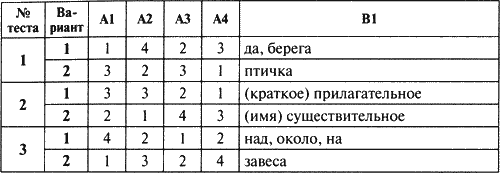 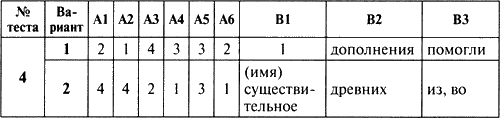 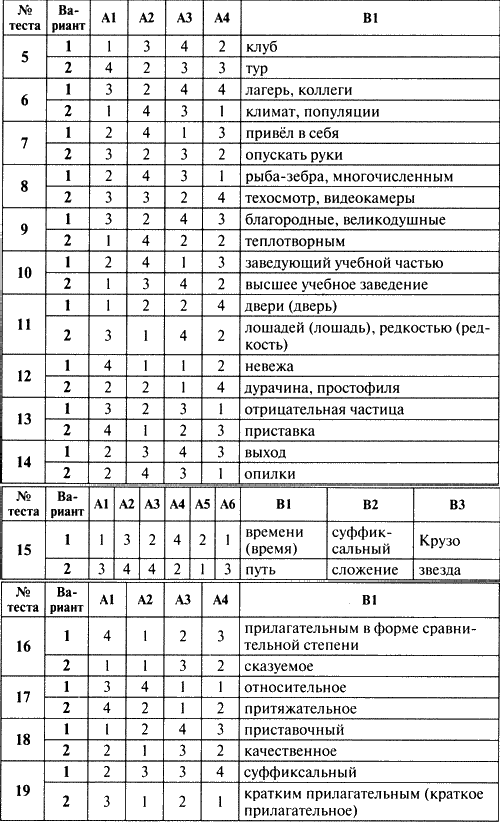 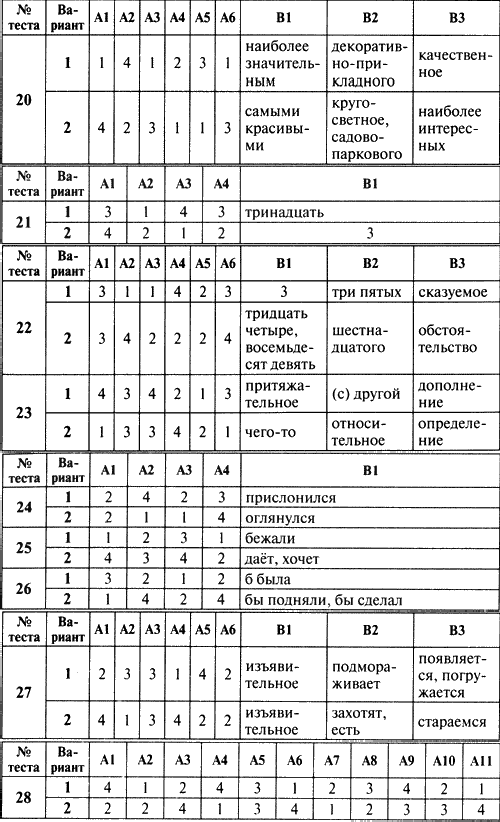 Рассмотренона заседании педсовета пр. №5 от 6.03.2024Утверждаю: директор школы ______Н.А.Борзенкова Приказ №____ от 6.03.2024